南平考区各考点交通路线图乘车路线仅供考生出行参考，考试当天的公交路线以公交公司最新发布的为准。★福建省建阳第一中学考点地址：福建省南平市建阳区西桥南路1号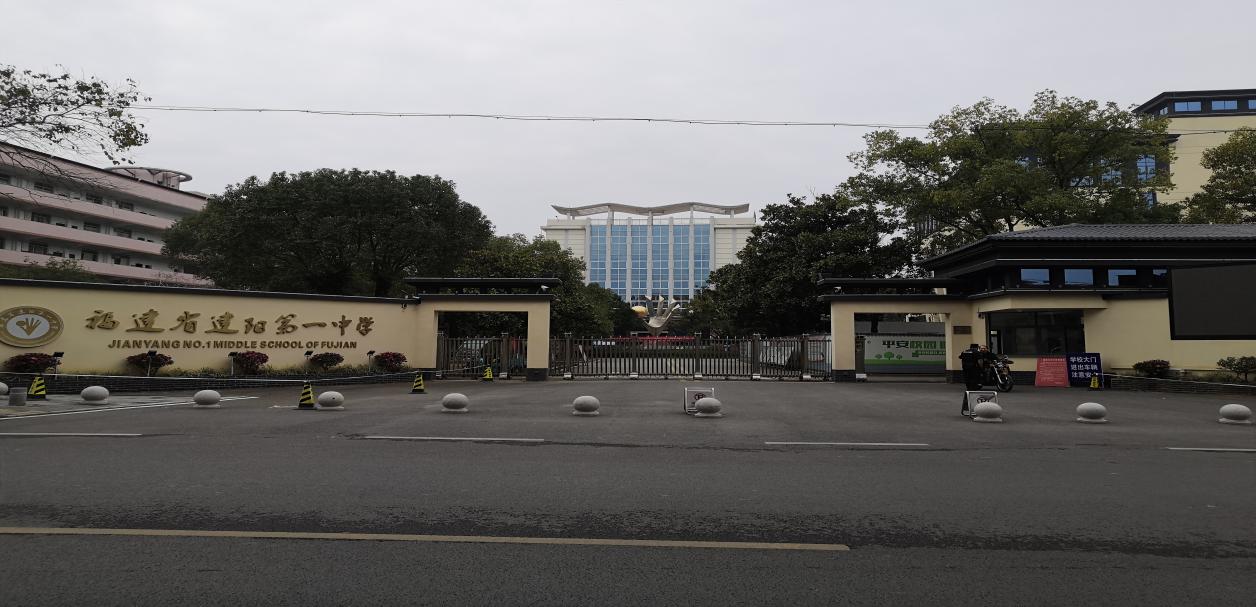 考生在市区内可乘坐3路公交车在区住建局站点下。考生在高铁南平市站可乘坐K2公交车在二院站点下，步行10分钟。★南平市建阳第二中学考点地址：福建省南平市建阳区崇阳南路1号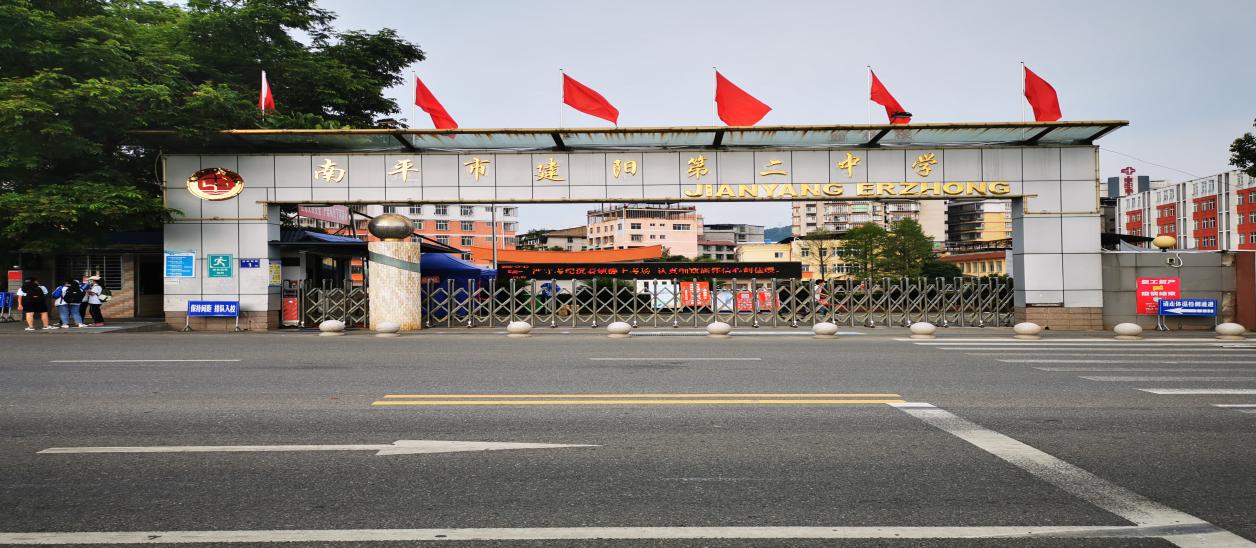 考生在市区内可乘坐3路、12路公交车在二中站点下；16路公交车在童游农贸（烟草公司）站点下；乘坐7路公交车在金贸广场站点下。考生在高铁南平市站可乘坐K2公交车在市立医院站点下，步行8分钟。★福建闽北卫生学校考点  地址：福建省南平市建阳区崇阳街道童游大街1088号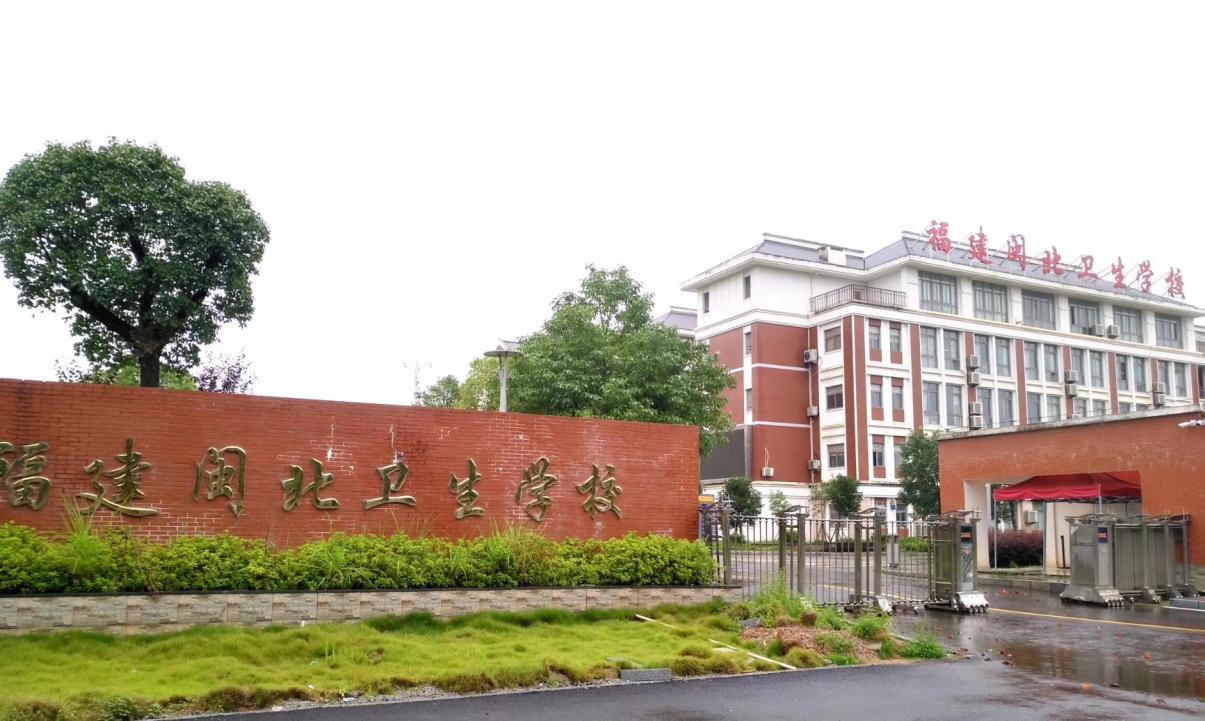 市区内考生可乘坐1路、12路、101路公交车在闽北卫生学校站点下。高铁南平市站考生可乘坐K3公交车在行政服务中心站点下。★福建省南平市农业学校考点      地址：福建省南平市建阳区童游东桥东路78号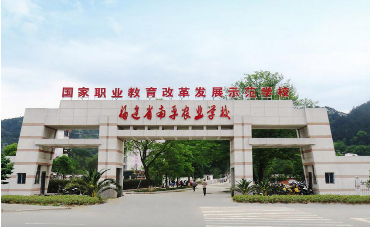 考生在市区内可乘坐7路公交车在宋慈广场站点下。考生在高铁南平市站可乘坐K2公交车在鹏宇佳苑站点下，步行4分钟。★南平市武夷旅游商贸学校考点地址：福建省南平市建阳区童游街道童泽路51号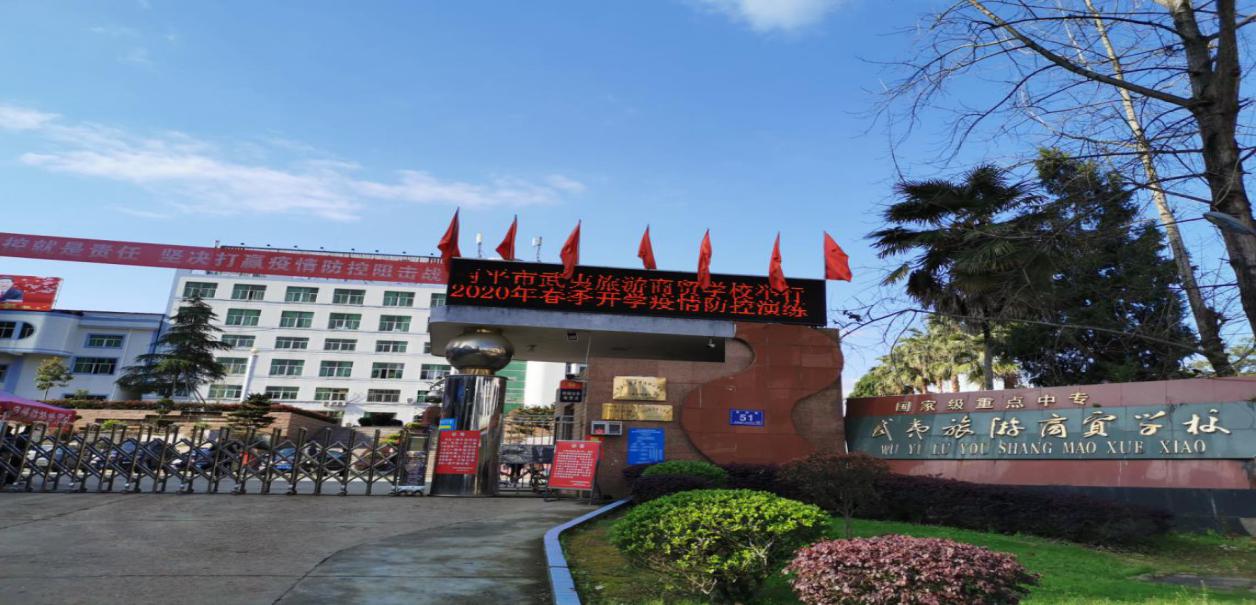 考生在市区内可乘坐1路、12路公交车在馒头山路口站点下，步行8分钟；乘坐7路公交车在商校路口站点下，步行6分钟。考生在高铁南平市站可乘坐K2公交车在和顺景园站点下，步行10分钟。★福建省南平第一中学武夷校区初中部考点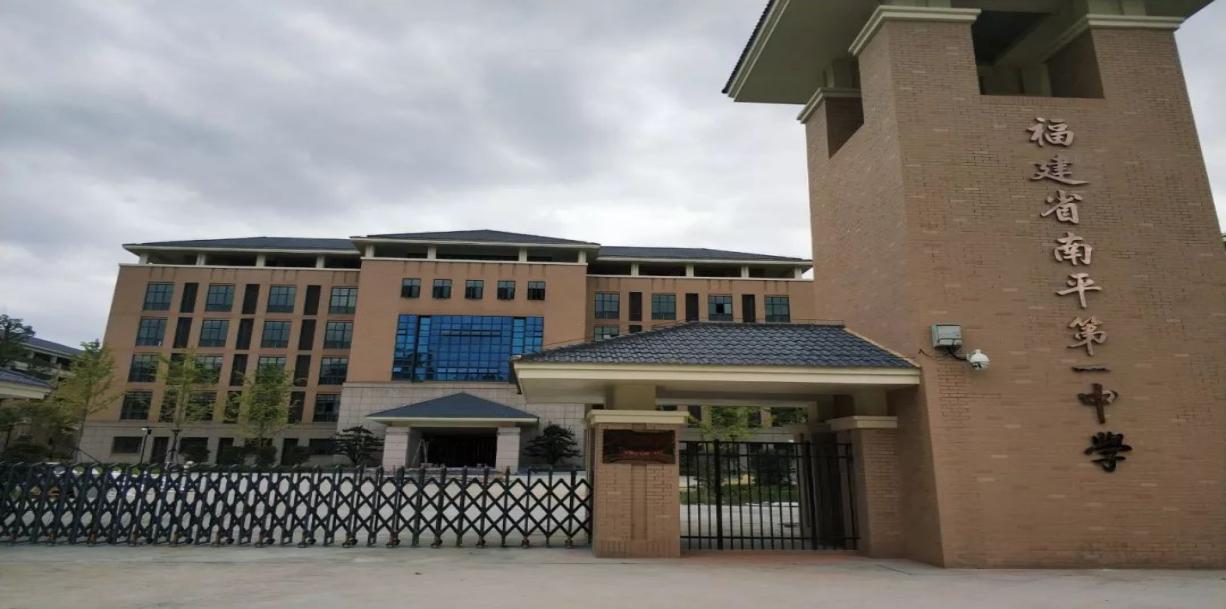 地址：南平市建阳区崇阳街道云谷小区福瑞路66号考生在市区内可乘坐12路、101路、微循环3路公交车在云谷校区站点下。考生在高铁南平市站可乘坐K3公交车在云谷校区站点下。★建阳外国语学校考点　　地址：福建省南平市建阳区建平大道935号 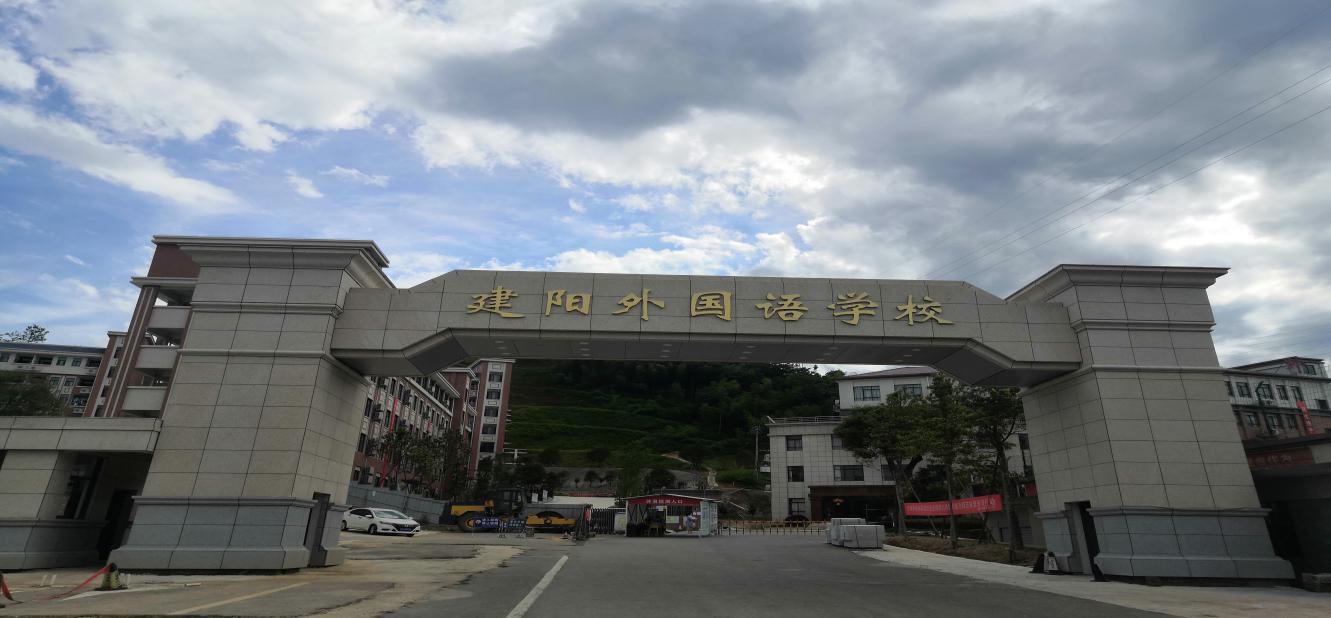 考生在市区内可乘坐2路、3路、7路、8路、K2路公交车在西区公交站站点下；乘坐1路公交车在潭山大道南站点下，步行5分钟。考生在高铁南平市站可乘坐K2、8路公交车在西区公交站站点下。